POLSKA PARAFIA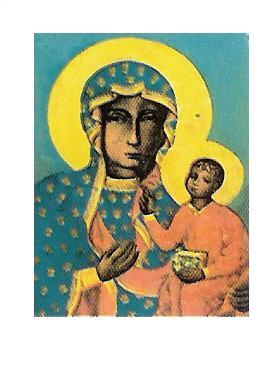 MATKI BOSKIEJ CZĘSTOCHOWSKIEJ W TROWBRIDGE21 CZERWCA 2020 NR 25Z powodu koronawirusa wiele aspektów naszego życia uległo zmianie. Dotyczy to również publicznego wyrażania naszej wiary. Czynimy to -w duchu miłości bliźniego- ze względu na wzajemne bezpieczeństwo, szacunek do życia i wsparcie służby zdrowia.Stosując się do rozporządzeń Episkopatu Anglii i Walii nie wolno nam gromadzić się w kościołach, aby publicznie sprawować kult religijny. Zakaz ten obowiązuje od piątku, 20 marca 2020 do odwołania.Kapłan będzie sprawował Mszę św. bez udziału wiernych. Wszystkie intencje mszalne będą odprawione.Przeżywajmy ten czas nieco inaczej. Łączmy się razem duchowo. Wspólnota Zacheusz zaprasza do codziennej modlitwy -o ustania pandemii- koronką do Bożego Miłosierdzia o godz. 15.00 i o 21.00.  Zachęcam do wspólnej modlitwy w domach korzystając ze środków masowego przekazu.Transmisja Mszy św. niedzielnej z naszej kaplicy o godz. 12.00Z kapłańskim błogosławieństwem i modlitwą ks. Zbigniew.MSZE ŚW. BĘDĄ SPRAWOWANE W TYLKO TROWBRIDGE 
BEZ UDZIAŁU WIERNYCHINTENCJE MSZALNEO G Ł O S Z E N I A   21.06.2020We wtorek, 23 czerwca, obchodzimy Dzień Ojca. Naszymi modlitwami obejmiemy wszystkich ojców z naszej wspólnoty parafialnej, aby godnie i z miłością wypełniali swoje obowiązki w codziennych staraniach o własne rodziny. W środę, 24 czerwca, przypada uroczystość Narodzenia Świętego Jana Chrzciciela, który przygotował drogę Panu Jezusowi. W Litanii do Wszystkich świętych Święty Jan Chrzciciel jest wymieniany na pierwszym miejscu, zaraz po Maryi. To wielki nauczyciel i świadek Bożej prawdy, który był za nią gotów oddać życie. Ciesząc się narodzinami Świętego Jana Chrzciciela, warto zastanowić się nad swoim życiem, nad zgodnością naszych czynów, słów i postaw z wyznawaną przez nas wiarą i pobożnością. Czerwiec poświęcony jest Najświętszemu Sercu Pana Jezusa.Odwiedziny chorych – ODWOŁANEKatecheza dla dzieci przygotowujących się do I Komunii św. – ZAWIESZONAKurs Przedmałżeński w Trowbridge - ODWOŁANY. Bezpłatna pomoc w wypełnianiu aplikacji między innymi takich jak: zatrudnienia, wnioski o zasiłki, wszelkie legalne formularze i sporządzanie życiorysu. Kontakt: Dr Simon Selby tel.: 07380288944. Pan Simon pełni godzinny dyżur w Polskim Klubie w niedzielę po Mszy św. porannej od 11.00-12.00. Biuro parafialne jest czynne: - we wtorki po Mszy świętej- od godz. 1930 – 2030 - piątek od godz. 930 – 1030                                                           W sytuacjach wyjątkowych proszę dzwonić: 07902886532W sobotę o godzinie 19.00 w TESCO COMMUNITY SPACE ROOM  w Trowbridge  BA14 7AQ odbywa się spotkanie Anonimowych Alkoholików. Meeting trwa 2 godz. i każdy może w nim wziąć udział. Osoby mające problemy z alkoholem oraz  współ-uzależnione zapraszamy. Kontakt pod numerem telefonu 07849624647. Prośba do parkujących samochód na parkingu parafialnym, aby nie zastawiać wyjazdu innym pojazdom.Zachęcamy do czytania prasy katolickiej - do nabycia Gość Niedzielny w cenie £ 2,00.Taca niedzielna 22.03.2020: Trowbridge £ ….;  Bath £ ……      Za wszystkie ofiary składamy serdeczne Bóg zapłać.Wszystkich, którzy chcą należeć do naszej Parafii - zapraszamy i prosimy o wypełnienie formularza przynależności do parafii oraz zwrócenie go duszpasterzowi.12 NIEDZIELA ZWYKŁA21.06.2020+ Seweryn Skała w 2 rocznicę śmierci oraz Janina Skała z okazji imienin i urodzin- od córki Renaty z rodziną 12 NIEDZIELA ZWYKŁA21.06.2020Dziękczynna za otrzymane łaski z prośbą o wstawiennictwo Matki Bożej Nieustającej Pomocy dla rodziny, która przeżywa kolejną rocznicę ślubu12 NIEDZIELA ZWYKŁA21.06.2020Poniedziałek22.06.2020Wtorek23.06.2020Dziękczynna za dzieci oraz tatę Pawła z prośbą o B. Błog. dla nich. – od p. WoźniakówŚroda 24.06.2020O Boże błogosławieństwo na nowej drodze życia dla Izabeli i Witolda oraz o gorliwość w wyznawaniu wiaryCzwartek25.06.2020Piątek 26.06.2020Sobota27.06.2020O Boże błogosławieństwo opiekę Matki Bożej dla Kacpra Suszek z okazji 18 rocz. urodzin13 NIEDZIELA ZWYKŁA28.06.2020+ Piotr Skiba (imieninowa) - od syna z rodziną 13 NIEDZIELA ZWYKŁA28.06.2020O Boże błogosławieństwo opiekę Matki Bożej dla chrześnic Julii Romańskiej i Oliwii Gnaś z okazji urodzin - od ojca chrzestnego Amadeusza z rodziną13 NIEDZIELA ZWYKŁA28.06.2020O Boże błogosławieństwo opiekę Matki Bożej dla Kacpra Suszek z okazji 18 rocz. urodzin – od rodziców i rodzeństwaLokalna Polska Misja Katolicka6 Waterworks Road, BA14 0AL Trowbridgewww.parafiatrowbridge.co.uk     e-mail: zybala.z@wp.plDuszpasterz: ks. proboszcz Zbigniew Zybała: tel.: 01225  752930; kom: 07902886532PCM Registered Charity No 1119423KONTO PARAFII: PCM Trowbridge, Lloyds Bank, account number: 00623845; sort code: 30-94-57